Backford Parish CouncilMinutes of MeetingThe Five Villages Hall on Tuesday 14th March 2023 - 19.45hrsIn AttendanceCllr M CheersCllr C MorganCllr A DoddCllr A DearyBorough Cllr S EardleyCllr A Harkness Apologies for AbsenceCllr Mark LittlerCllr Dave RuscoeDeclarations of Interest HYNET declared by Mike Cheers Open ForumNo representationsPart 2	09/23	Minutes of the Previous MeetingChanges made to the  previous meetings relating to the Finance position.10/23	PlanningPlanning applications Vehicular access onto Whitby Lane 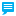 Land At Whitby Lane Backford Chester CH1 6PHRef. No: 22/04621/FUL | Received: Wed 14 Dec 2022 | Validated: Thu 16 Feb 2023 | Status: Awaiting decisionResidential development of 191 dwellings with access and associated public amenities - variation of conditions 2 (approved drawings), 19 (interim access) and 21 (permanent access) of planning permission 19/02397/S73Land Off Dunkirk Way Dunkirk Way Backford ChesterRef. No: 22/02771/S73 | Received: Thu 21 Jul 2022 | Validated: Thu 21 Jul 2022 | Status: DecidedSingle storey glazed extension to provide link between the existing house and existing garden roomChange of use of land to provide 3 traveller family pitches together with construction of associated vehicle hardstanding, boundary fencing, septic tank and widened access onto Dunkirk way (part-retrospective). Land To The North of Sunny View Dunkirk Way Backford Chester CH1 6LZRef. No: 22/02273/FUL | Received: Mon 20 Jun 2022 | Validated: Wed 06 Jul 2022 | Status: Awaiting decisionSE reported that the planning process is taking up to 300 days which councillors were disappointed with.Enforcements Update11/23	Reports by RepresentativesTo receive reports from the following representatives:The Consolidated Charities (Backford Charities) 	- 	Mike CheersWar Memorial Trust 	- 	Councillor Mark LittlerRural Sounding Board 	-	To be confirmed12/23	FinanceBank Balance £3617.42 current account and £1516.60 in the reserve account with annual interest going up to £1 per month. Annual Governance Review undertaken with all questions being answered positively.Payment 28 of 33 has now been paid by the previous clerk and Councillors feel a letter of thanks when this is competed should be sent.Second cheque to be raised for T Gunnion as last cheque mislaid.Payments for staff  Printer costs £59.99.13/23	HYNETFreedom of information request – request has been placed requesting information re HYNET communications from executives to the Parish Council and DJ has e mailed to ensure the minutes and agendas of meetings had been accessed.  No further contact from the relevant person. MC reported that HYNET had suggested meeting with him re personal circumstances the week after the meeting but has not heard anything more.SE reported that the formal process is about to start.  AH asked if the plan is formalised now – this is still not clear.  MC feels that the different companies are not working in a joint way to enable the most effective use of the pipelines.SE reported that the bigger maps are now with him and proposes to leave them at the Village Hall.  Currently digging archaeological holes south of the garden of AH.AH asked when the project starts and the process should be soon after the planning process has been completed.SE reported on the Public meeting in Whitby residents were CWAC enthusiastic on both the village and HYNET.  Highly controversial and will be decided by the government.  Residents feel they are being used as guinea pigs and are concerned.SE explained that if there is no demonstrable community support it would not go ahead. 14/23	Council ElectionsDJ to draft a letter to be dropped with the newsletters re-election candidate opportunity.A Dodd feels obliged to stand as there are no interested local persons. AH acknowledged the tremendous effort that Cllr SE puts in but feels the local authority ignores the Parish Council work.  15/23	Kings CoronationAll keen to contribute as per Mollington PC’s  plan.16/23	Police ReportBomb disposal – recent detonation in local farm area with no warning - complaint to be sent through to the police.  To go to Andrew Jones Chief constable.Action DJ91/20  Highways UpdateSE explained the changes in the highways to a new contractor taking plae 1.4.23 (Codas).It is hoped that pot hole situation will improve.Some routine jobs are being done – Chevron sign back up on Poplar Hall Lane, etc.  White lining continues to be done.Waiting for the speed limit change down to 50mph.AH explained that the roads off the A41 have 40mph limits but not done yet in Rake Lane.92/20	Any Other BusinessLitter around the bus stop complaint.SE to chase re assessment.A lot of the areas on Backford Park estate are unadopted therefore Dog Waste disposal bins would not be provided on the Park – Gary would be the best contact.Action SERed bins for dog excrement.  Not supplied by the council and general waste bin can be used for dog foul.	Planters – two to be sited on the green near the road ensuring they don’t  obscure junctions – one outside Backford Park.Councillors noted the changes to Cheshire Waste who now can’t take sofas.  Apparently change in regulations re waste. SE Oak tree maintenance work being expedited.  Reference 5013369.  Mobile library temporarily to go to the Backford stop and the Village Hall on the Café Sunflower day. DATE AND TIME OF NEXT MEETINGTuesday 9th May 2023 at 7.45pm	